Kent West Kent Federation visit	 	3rd to 5th April 2020	             Courses SummaryWillow Weaving 	Victoria Conner						£360 + materialsYou'll be introduced to the basic skills and techniques of willow weaving. Throughout the two days, you will make a willow flower or two for either outdoor or indoor use and a hanging willow heart too. You will also make a wonderful willow dragonfly to decorate your garden shed or fence, followed by your very own willow piglet. A must have for all gardens.Extra approximate material cost of £30.Glass Fusing 		Shirley Eccles						£360 + materialsThis weekend course will give you an introduction to glass fusing and slumping techniques and you will complete around four projects. You will learn about different glass materials and how they react once fired and you will have the opportunity to explore different colours, textures and techniques in glass. 		Project 1: Microwave Glass Fusing	Project 2: Decorative Tile	Project 3: Slumped BowlProject 4: Household object	Info for students: The cost for all four projects is £55 to £65 (depending on the size of the platter and materials used) and the price includes all kiln firings.Pastels for beginners		Sue Klemencic					£360 + materialsThis is a course to enable the complete beginner to achieve success in this painterly medium.  You will be shown how to blend and mix colours using pastels as well as how to create textures seen in both flowers and landscapes.  There will be a selection of photographs to work from chosen for their colour potential with pastels in mind.  There will be tutor guidance and demonstrations at every stage as well as individual help throughout the course. Approx. cost of materials provided during the course, as a guide is £8.00Pre Raphaelites in Oxford	Anna Steven						£445Oxford abounds with reminders of the work and life of the Pre-Raphaelites. Many started their careers while at university and we will explore the colleges where they met and formed friendships. We will follow the trail of William Morris and Edward Burne-Jones from students at Exeter College, their early work now preserved in the Student Union library and the Ashmolean Museum.   Visit Harris Manchester college to see the breath-taking stained glass designed by Burne-Jones and made by the firm of William Morris. We will also explore the incredible building that is the University Museum, with the wonderful intricate carved floral and foliate decorative details and discuss the part John Ruskin played in their lives.Let’s Make Cheese		Louise Talbot						£400Join farmer's wife and cheese maker Louise Talbot for a fascinating course in making cheese at home. Louise will show you how to make a range of soft cheeses using domestic kitchen utensils and cover halloumi, mozzarella, mascarpone, butter, cream cheese, and ricotta, as well as a discussion on the principles of hard cheese.Singing: Andrew Lloyd Webber -Then and Now	 Jo Sercombe				£360With a career spanning half a century and counting, composer and business impresario Lord Andrew Lloyd Webber has made an enormous contribution to the evolution of the British Musical and the growth of the musical theatre industry. Discover more of this man’s amazing talents as we learn a selection of songs from his shows spanning his early 1960’s output right up to recent works. We'll be doing some harmony singing but you don’t need to be able to read music notation as we will be learning our parts ‘by ear’ with lyric sheets.		All levels of experience welcome.  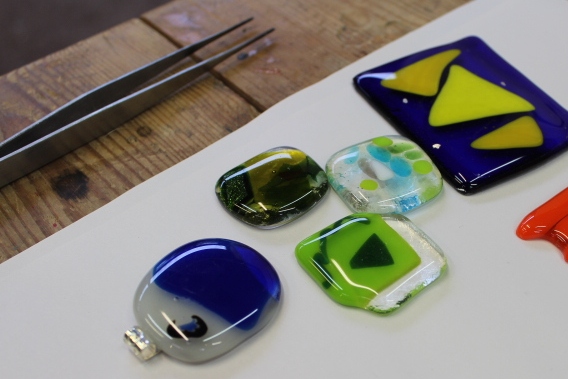 